ARJUN     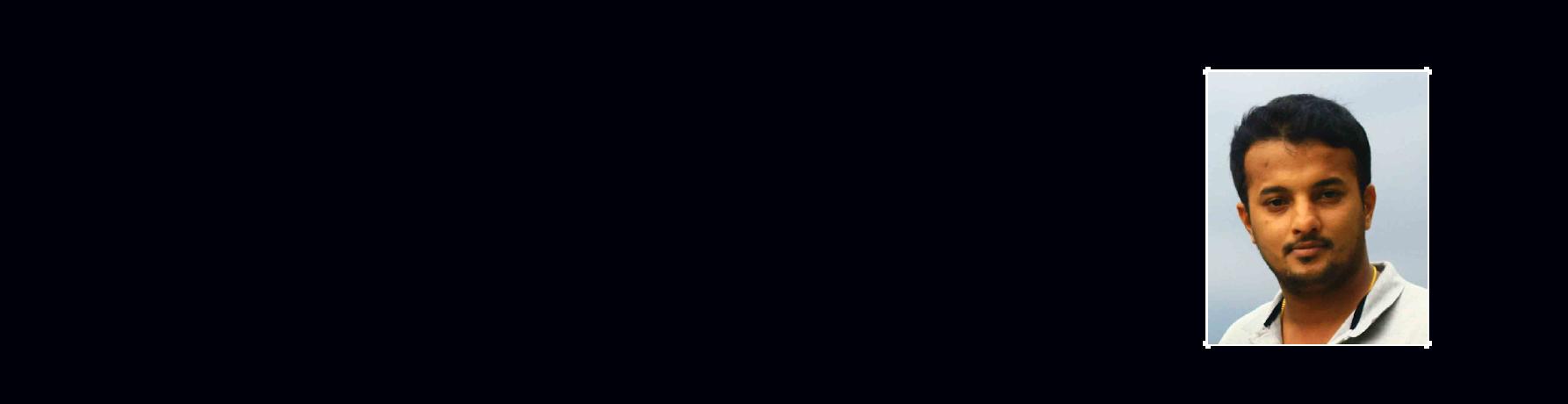 Mechanical Engineer (HVAC & MEP)Computer ProficiencyAUTO-CAD, MS Office,Summary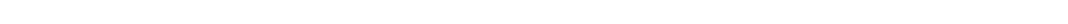 Profile:	Male, 27, MarriedExperience:	5 + YearsNationality:	IndianCurrent Location:	Abu DhabiCurrent Position:	Mechanical Engineer (HVAC, & MEP)Company:	Envicon Emirates (NBHH)Languages Known:      English, Hindi, Malayalam, TamilWork Experience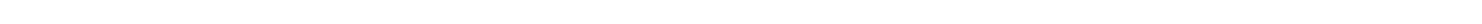 Feb 2017 – PresentENVICON EMIRATES-UAE (NBHH Group)Working since July 2015 till date with Envicon Emirates at Abu Dhabi.Envicon Emirates is an Electro-Mechanical Division of Nael & Bin Harmal Hydro export Establishment which is one of the Largest Construction Engineering and Management Firm in UAEDesignation: MECHANICAL ENGINEER (HVAC, MEP)Client:	Petrofac & ZADCOProject:	Upper Zakkum-750, Island surface facilitates Project-EPC2Upper Zakkum Project is an offshore oil & gas field project with 4 Artificial Islands for Oil Extraction and Processing. Our Scope is General Civil works, Piling Works, Pre-Engineered Buildings, Underground Piping, Firefighting pipe lines, HVAC andSea Water Intake & Outfall.Technical ResponsibilitiesGet approved HVAC Shop Drawings, MEP- Coordination Drawings, Work method statement and Project Specification from Project Engineer. Ensure the HVAC Ducts, Fittings, accessories and Chilled water pipes, fittings, accessories are available and approved by Inspection department prior to installation.o  Ensure sufficient hand tools, power tools, ladder and scaffolding are available for installation.o  Coordinate with other discipline and ensure site clearance is available to start the HVAC Activities.Arrange the sufficient manpower such as Supervisor, Foreman, Duct fitter, pipe fitter, Assistant duct and pipe fitter etc.., and ensure all of them attended safety orientation and having proper PPE’s prior start installation activities at site .Provide approved HVAC Shop drawing, MEP Co-ordination Drawing to site supervisor (or) Foreman and inform them to shift the required ducting and piping approved material from warehouse to site and arrange required material to avoid progress delay. o	Prior to start HVAC activities notify to QC Personal for surveillance to ensure the quality work.Closely monitor site activities to ensure quality of work is in compliance with approved shop drawing and Specification and get daily progress report from site supervisor (or) foreman and update to project Engineer (or) Manager .Preparing relevant documents to conduct inspection for completed installation activities and raise RFI to QC-Inspector (To ensure that any activity offered for inspection has an attachment of IFC drawing, method statement (if required), Inspection & Test Plan (ITP) followed by check list). Carry out all planned site inspections as per the intervention points marked in the relevant drawing and standard.Preparing the relevant documents to Conduct Testing inspection such as Duct light testing for Ducts and Hydro test for Above ground and Underground chilled water piping’s, systems. Active involvement in weekly meetings with the Project management & QC Supervisor and manager to resolve the site related issues.o	Assist the Commissioning Team in Pre-commissioning & Commissioning stages of all HVAC Equipment’s.Assist the Commissioning Team on Testing, Adjusting & Balancing (TAB) stages of the Air and Hydraulic Piping’s. o	Assist the Project Engineer during Preparation of final Test Reports, as built drawings, Operation & Maintenance, manual and handing over the project to client.RESPONSIBILITIESo Planning and Preparations of weekly schedule o Allocation of right execution team to right tasko Preparation of monthly running bill of completed job o Preparation of bill of material from drawingsLayout preparation for fabrication of structures like pipe rack gallery, conveyor galleries., Pipes, support installation EducationJune 2008 – April 2011June 2005 – March 2007B.E in Mechanical Engineering from Sasurie College of Engineering, Tirupur under affiliation of Anna University of Technology Coimbatore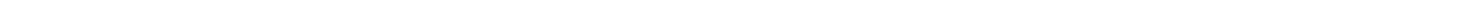 ACADEMIC PROJECT“Design and Fabrication of Three Axis Modern Pneumatic Trailer” DESCRIPTION: This principle helps to unload the load in three different directions instead of one side unloading.Rear side unloading also can do by this method.Higher Secondary from S.S.M Higher Secondary School, Theyyalingal. Under state board, Kerala,Certificationso Offshore Oil field safety training at Emirates Technical & Safety Development Centre- Abu Dhabi o HSE conference in Aditya Birla Groupo	Attended One Lakh Safety Man Hour Meetingo	QA/QC- NDT-Level II & Oil field piping at INDUSCAN petroleum institute,Nilambur, Kerala, India.DeclarationI hereby declare that the information furnished above is true to the best of my knowledge.DYNAMIC ENGINEERINGDYNAMIC ENGINEERINGJune 2013 – Feb 2017Designation: SITE INCHARGEDesignation: SITE INCHARGEClient:Ultratech Cements Limited, Reddipalayam Cement Works,Ultratech Cements Limited, Reddipalayam Cement Works,Project:HVAC and MEP works including Structural fabrication and erectionHVAC and MEP works including Structural fabrication and erectionConsultant:FLS VentomaticHAJEE AP BAVA & CO. PVT. LTD.HAJEE AP BAVA & CO. PVT. LTD.Nov 2011 – May 2013Designation: SITE ENGINEERDesignation: SITE ENGINEERClient:Ultratech Cements Cochin bulk terminal (UTCL) W/Island kochi-03Ultratech Cements Cochin bulk terminal (UTCL) W/Island kochi-03Project:5LPTA Cement packing, truck loading andbulk loading- Fire fighting and MEP works.